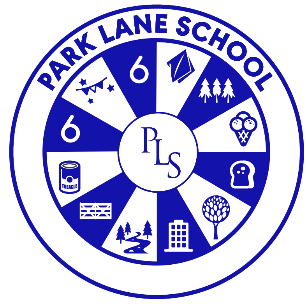 PUPIL PREMIUM POLICYContextual InformationPark Lane School forms part of Cheshire East’s provision for pupils with severe and complex learning difficulties, which includes pupils with additional physical and sensory impairment as well as those pupils with Autism Spectrum Condition and those who have additional medical conditions. . The school is situated within Cheshire East with a catchment area that includes Congleton, Wilmslow, Knutsford and Poynton. There are currently 95 pupils aged from 2-19. There is a very small percentage from ethnic minority backgrounds.RationaleAt Park Lane School we are committed to giving all pupils every opportunity to achieve success in every stage of their education. In 2011-2012 schools were allocated Pupil Premium funding for children on low income families who were eligible for free school meals (FSM) or children who had been looked after by their local authority for more than 6 months continuously. From 2012 eligibility was extended to those pupils who had been eligible for free school meals in the last 6 years (known as the Ever 6 Free School meals measure). A premium has also been introduced for pupils whose parents are currently serving in the armed forces and in July 2014 a premium introduced for those adopted from care before 2005 was extended to include all pupils adopted from care.The Department of Education delegate to schools the right to spend the Pupil Premium in the best interests of the pupils but schools have the legal duty to publish online information about how Pupil Premium is spent and its impact on the pupil’s development. Park Lane School is fully compliant with this and all information regarding our Pupil Premium income and expenditure is on our school website.In Park Lane School it is evident that the learning challenges for pupils are a direct result of the severity and complexity of their disability. The challenge for the leadership team and Governors is to use the additional funding in a way that has a meaningful effect on the individual achievement of targeted pupils. In reviewing the educational needs of pupils in receipt of Pupil Premium, and the changing population of the school, the leadership team have identified the development of communication, social skills and teaching strategies for pupils on the Autism continuum as priorities for this academic year.The Governors recognise that not all pupils who would benefit from additional support qualify for free school meals. They reserve the right to allocate pupil premium to benefit any pupil the school has identified as requiring or benefitting from support in these areas.Park Lane School, Park Lane, Macclesfield, Cheshire SK11 8JR Tel: 01625 384040 E: head@parklane.cheshire.sch.uk	Web: www.parklane.cheshire.sch.ukAims.Park Lane School aims to be a fully inclusive school. We use Pupil Premium to ensure the following:Ensure the use of Pupil Premium enhances the education, progress and attainment of all those in receipt of it, ensuring they all achieve or exceed their targets.Ensure the use of Pupil Premium provides additional interventions and therapy over and above that which is provided through the allocation of the school budget.Ensure all pupils entitled to the Pupil Premium are supported to participate in educational activities irrespective of their levels of disabilities.Enable all pupils to participate in educational visits, residentials and extra-curricular activities.Preparation for Adulthood.“Preparation for adulthood is not something we should only think about at school transitions such as the end of each key stage or post-16 planning. Preparation for adulthood should be a continual process for the child and young person that happens at the end of each lesson, topic, unit of study and school day.”Monitoring and ReviewThe progress and attainment of those entitled to Pupil Premium is monitored termly by the Assessment Manager.ReportingThe effective use of Pupil Premium and the impact on pupil progress are reported termly to Governors through the Head Teacher’s Report to Governors.The use of pupil premium funding is reported termly to the Finance and Personnel Committee. The funding is separate from the school budget and the allocation of funds can be clearly accounted for.The Head Teacher will report to parents and other stakeholders by ensuring Pupil Premium spending is published on the school website annually.This policy is monitored by the Governing Board, and will be reviewed annually.Lorraine Warmer Head TeacherPerson responsible for policy:Lorraine WarmerDate approved:April 2022Review date:April 2023